PROPOSAL KEGIATAN PEMBERDAYAAN MASYARAKAT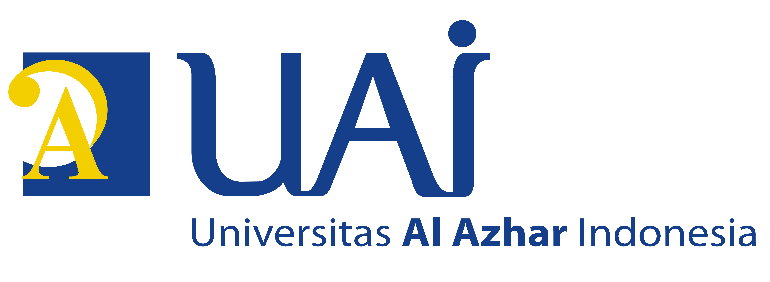 Judul Pemberdayaan masyarakatOleh :Nama Ketua Pelaksana Lengkap GelarNama Anggota Pelaksana Lengkap GelarProgram StudiFakultasPerguruan TinggiBulan dan TahunDAFTAR ISIRINGKASANBAB 1. PENDAHULUANAnalisis SituasiPermasalahan MitraTujuan dilakukannya pemberdayaan masyarakatBAB 2. SOLUSI PERMASALAHANSolusi yang ditawarkanIndikator capaian kegiatan pemberdayaan masyarakatTarget luaran yang akan dihasilkanHasil riset tim pengusul yang berkaitanSumber solusi yang digunakanArah kegiatan pelaksanaan pemberdayaan masyarakatBAB 3. METODE PELAKSANAANMetode pelaksanaanLangkah pelaksanaanGambaran IPTEKKontribusi/ partisipasi mitraPeran dan tugas anggota tim Jadwal kegiatanPeta lokasi mitraDaftar PustakaKebutuhan AnggaranLampiran•Surat pernyataan belum pernah didanai •Surat pernyataan “Telah Mempertimbangkan Standar  Mutu K4”Ringkasan(maksimal 500 kata)Ringkasan berisi masalah mitra, solusi yang diberikan, metode yang digunakan, langkah pelaksanaan, sasaran, waktu dan tempat, indikator capaian keberhasilan (mitra) serta capaian luaran (akademik) yang dilengkapi dengan nama luaran dan media publikasi. Kata Kunci: metode, ringkasan, pelaksanaan (maksimal 5 kata)BAB 1PENDAHULUAN(maksimal 2000 kata)Analisis Situasi (Terdapat uraian yang jelas mengenai alamat mitra, data kondisi yang relevan (segi sosial, budaya, religi, kesehatan, mutu layanan, dsj), dan foto kondisi mitra.Permasalahan Mitra yaitu menguraikan masalah-masalah mitra yang berfokus pada salah satu dari tema berikut: Green Economy (sustainability, perubahan iklim, energi, dll), Blue Economy (maritim, kelautan, perikanan, dll), Pariwisata (mendorong kebangkitan sektor pariwisata), Teknologi dan Alat Kesehatan (penanganan Covid dan mendorong kemandirian bangsa), Teknologi Digital (pemanfaatan teknologi dan informasi digital) (Khusus Desa/ Wilayah Binaan).Tujuan dilakukannya kegiatan (sesuai dengan permasalahan yang dihadapi mitra terkait poin B) BAB 2SOLUSI PERMASALAHAN(maksimal 1500 kata)Solusi yang ditawarkan (berisi paparan mengenai solusi yang ditawarkan untuk mengatasi masalah mitra, dan disajikan pula dalam bentuk diagram)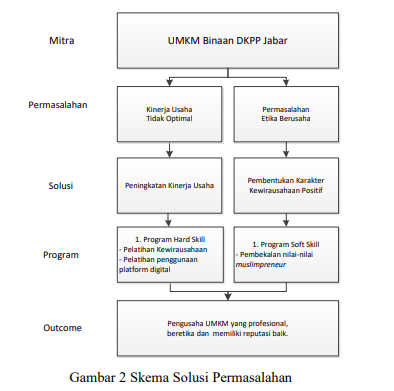 Indikator capaian kegiatan pemberdayaan masyarakat (Terdapat indikator capaian keberhasilan kegiatan secara terukur sesuai dengan tujuan dilakukan kegiatan)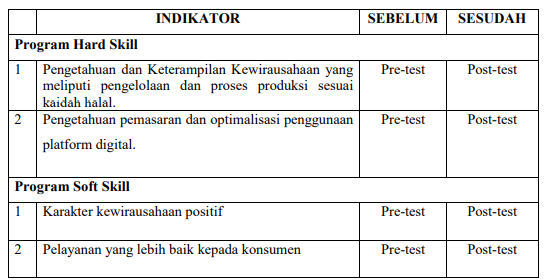 Target luaran yang akan dihasilkan Luaran berupa peningkatan pada mitra (wajib memilih minimal 2 jenis luaran sebagai indikator keberhasilan kegiatan dan teratasinya masalah mitra) Luaran akademikHasil riset tim pengusul yang berkaitan (berisi informasi hasil riset yang dilakukan tim pengusul terkait dengan masalah mitra)Arah kegiatan pelaksanaan pemberdayaan masyarakat (Pelayanan kepada masyarakat; Penerapan iptek; Peningkatan kapasitas masyarakat; Pemberdayaan masyarakat)Sumber solusi yang digunakan (Berisi uraian mengenai sumber solusi yang digunakan untuk memecahkan masalah mitra serta alasannya)Jika sumber solusi  adalah penerapan TTG, maka jelaskan TTG apa yang akan digunakanJika sumber solusi  adalah hasil penelitian, maka jelaskan hasil penelitian siapa dan hasil penelitian apa yang akan diterapkanJika sumber solusi adalah penerapan iptek, maka jelaskan iptek apa yang akan diterapkanBAB 3METODE PELAKSANAANMetode pelaksanaan (berisi uraian metode yang akan digunakan mencakup sosialisasi, pelatihan, pendampingan, transfer iptek, dan keberlanjutan; bentuk kegiatan (online/offline); serta jumlah sasaran/ peserta kegiatan)Langkah pelaksanaan kegiatan (berisi uraian dari tahapan/ langkah kegiatan dalam melaksanakan solusi sejak persiapan, pelaksanaan, hingga evaluasi). Sajikan pula dalam bentuk gambar/ bagan/ skema.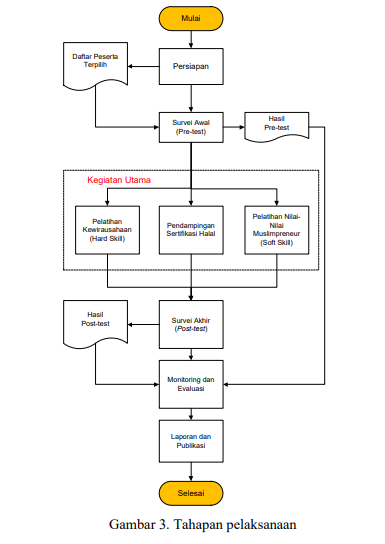 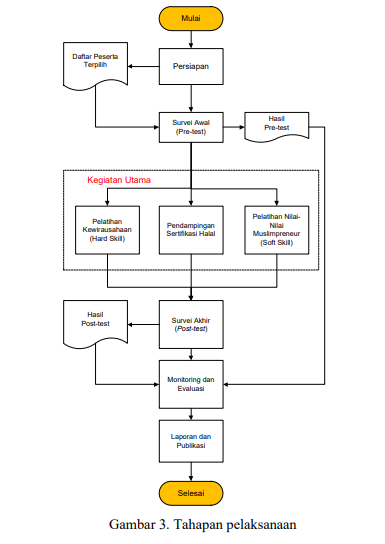 Gambaran Iptek (berisi uraian langkah penerapan iptek yang akan diterapkan dalam kegiatan abdimas disertai gambar penerapan iptek) 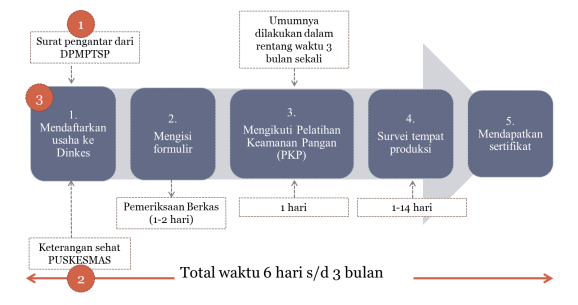 Kontribusi/ partisipasi mitra (berisi uraian kontribusi mitra dalam pelaksanaan program sejak awal hingga akhir kegiatan). Contoh:Peran dan tugas anggota tim (berisi informasi pembagian peran kerja yang jelas antara dosen dan mahasiswa yang terlibat)Jadwal kegiatan (berisi kegiatan yang akan dilakukan selama kurun waktu pelaksanaan kegiatan sesuai template)Peta Lokasi (berisi gambar lokasi serta uraian mengenai lokasi kegiatan dan keterjangkauannya)DAFTAR PUSTAKAMemuat daftar buku, jurnal, dll yang dipakai sebagai referensi. Daftar pustaka disusun dan ditulis berdasarkan sistem nomor sesuai dengan urutan pengutipan. Hanya pustaka yang disitasi pada usulan penelitian yang dicantumkan dalam Daftar Pustaka. Acuan yang dipakai minimal 2 jurnal/ laporan ilmiah terbaru (10 tahun terakhir) ditambah bahan lain dari internet. Acuan penulisan daftar pustaka menggunakan sistem Reference Manager mengikuti Kaidah Vancouver.Contoh:Paper dalam jurnal[1]	Nasser M, Tibi A, Savage-Smith E. Ibn Sina's Canon of Medicine: 11th century rules for assessing the effects of drugs. J R Soc Med 2009;102: 78-80. https://doi.org/10.1258%2Fjrsm.2008.08k040Publikasi Elektronik, informasi dari internet[2] 	Pullen LC. Antibiotic Resistance Continues to be a Problem in Children [Internet]. Medscape. 2017 [cited 29 December 2017]. Available from: https://www.medscape.com/viewarticle/860801Prosiding[3] 	Chaddock TE. Gastric emptying of a nutritionally balanced liquid diet. In: Daniel EE, editor.Proceedings of the fourth international symposium on gastrointestinal motility. Vancouver, British Columbia, Canada: Mitchell Press; 1974. p. 83–92.Monograf, buku yang diedit, buku[4] 	Lawhead JB, Baker MC. Introduction to veterinary science. Clifton Park (NY): Thomson Delmar Learning; 2005.Skripsi, Tesis, Disertasi[5]	Agustin P. Pengaruh Pemberian Nanokristal Kuersetin terhadap Gagal Ginjal Akut yang Diinduksi dengan Gentamisin [skripsi]. Padang: Fakultas Farmasi Universitas Andalas; 2017.Kebutuhan AnggaranNote: Surat Pernyataan Proposal Belum Didanai oleh Pihak ManapunYang bertanda tangan di bawah ini :Nama				: ....................................NIDN/NIDK/NIP		: ....................................Fakultas/Prodi/Unit Kerja	: ....................................Dengan ini menyatakan bahwa saya mengajukan proposal pemberdayaan masyarakat dengan judul: .......................................................................................................................................................dan proposal tersebut belum pernah dibiayai dan tidak sedang diajukan untuk didanai oleh pihak lain.Demikian surat pernyataan ini dibuat dengan sebenar-benarnya untuk keperluan pengajuan proposal Grant Universitas Al Azhar Indonesia.Kota, Tanggal Bulan Tahun									Materai Rp.10000Nama Ketua Pelaksana NIDN/NIDK/NIPKeterangan :*) Coret yang tidak perluSurat PernyataanStandar Mutu Keselamatan Kerja, Kesehatan, Kenyamanan, Serta Keamanan Pelaksana, Masyarakat, Dan LingkunganYang bertanda tangan di bawah ini:Nama				: …………………………………………………………………….NIDN/NIDK/NIP		: …………………………………………………………………….Fakultas/ Prodi/ Unit Kerja	: ……………………………………………………………………..Dengan ini menyatakan bahwa kegiatan pemberdayaan masyarakat yang akan dilakukan dengan judul kegiatan:…………………………………………………………………………………………………………………………………………………………………………………………………………………………………………………………………………………………………………………..telah mempertimbangkan standar mutu Keselamatan Kerja, Kesehatan, Kenyamanan, serta Keamanan Pelaksana, Masyarakat, dan Lingkungan. Demikian surat pernyataan ini dibuat dengan sebenar-benarnya untuk keperluan pengajuan proposal Grant Universitas Al Azhar Indonesia. Menyetujui								Kota, Tanggal, bulan, tahunDekan									(Nama )								Nama Ketua PelaksanaNIP/NIK								NIDN/NIDK/NIPFormat Penulisan Proposal Dan LaporanPenulisanKetentuan yang harus diperhatikan dalam penulisan proposal dan laporan abdimas:Penulisan proposal, laporan kemajuan dan laporan akhir abdimas menggunakan ukuran A4.Jenis huruf yang digunakan adalah Times New Roman font size 12.Jarak tulisan 1,5 spasi, untuk judul baru 3 spasi.Untuk paragraph baru dimulai dari 5 ketukan ke kanan dari garis pinggir kertas.Ukuran garis pinggir (margin) adalah sebagai berikut:Margin kiri 4 cmMargin kanan 2 cmMargin atas 3 cmMargin bawah 4 cmPenomoran Bab, Sub Bab, Dan Sub-Sub BabPenomoran bab menggunakan Angka (1, 2, 3, dst). Sedangkan untuk sub bab dan sub-sub bab, Penulisannya hanya berupa judul sub bab yang dicetaktebal (bold)No.Jenis mitraNo.Jenis luaran1Mitra non produktif ekonomi1Pengetahuannya meningkat1Mitra non produktif ekonomi2Keterampilannya meningkat1Mitra non produktif ekonomi3Kesehatannya meningkat1Mitra non produktif ekonomi4Pendapatannya meningkat1Mitra non produktif ekonomi5Pelayanannya meningkat2Mitra produktif ekonomi 1Pengetahuannya meningkat2Mitra produktif ekonomi 2Keterampilannya meningkat2Mitra produktif ekonomi 3Kualitas produknya meningkat2Mitra produktif ekonomi 4Jumlah produknya meningkat2Mitra produktif ekonomi 5Jenis produksinya meningkat2Mitra produktif ekonomi 6Kapasitas produksi meningkat2Mitra produktif ekonomi 7Jumlah aset meningkat 2Mitra produktif ekonomi 8Jumlah omset meningkat2Mitra produktif ekonomi 9Jumlah tenaga kerja meningkat2Mitra produktif ekonomi 10Kemampuan manajemen meningkat2Mitra produktif ekonomi 11Keuntungannya meningkat2Mitra produktif ekonomi 12Produk tersertifikasi2Mitra produktif ekonomi 13Produk terstandarisasi2Mitra produktif ekonomi 14Unit usaha berbadan hukum2Mitra produktif ekonomi 15Jumlah wirausaha baru mandiriNo.Jenis luaranSifat1Artikel di jurnal internasionalWajib memilih salah satu luaran dan publish minimal pada jurnal terakreditasi2Artikal di jurnal nasional terakreditasiWajib memilih salah satu luaran dan publish minimal pada jurnal terakreditasi3Prosiding internasional/ nasional/lokal Wajib memilih salah satu luaran dan publish minimal pada jurnal terakreditasi4Artikel di media massaTambahan5Video kegiatanWajib6PosterWajib7Hak ciptaSesuai kebutuhan8Buku ber-ISBNSesuai kebutuhanNo.KegiatanPeran mitra1.Persiapana.Koordinasi dengan mitraMenyiapkan tempat2.Pelaksanaan a.Sosialisasi/ pemaparan materiMenghadirkan pesertab.Sosialisasi/ pemaparan materiMenyiapkan peralatan yang dibutuhkanc.Sosialisasi/ pemaparan materiMenyiapkan ruanganNo.Nama TimKeilmuanjam/ mingguPembagian peranNoTahapan PekerjaanWaktu PelaksanaanWaktu PelaksanaanWaktu PelaksanaanWaktu PelaksanaanWaktu PelaksanaanWaktu PelaksanaanNoTahapan PekerjaanTahun _____Tahun _____Tahun _____Tahun _____Tahun _____Tahun _____NoTahapan PekerjaanBulan ke-Bulan ke-Bulan ke-Bulan ke-Bulan ke-Bulan ke-NoTahapan Pekerjaan12345…1....1. HONOR1. HONOR1. HONOR1. HONOR1. HONOR1. HONORNo.Honor KegiatanTahun ke ...Tahun ke ...Tahun ke ...Tahun ke ...No.Honor KegiatanVolumeSatuanHonor (Rp)Total (Rp)TotalTotalTotalTotalTotal2. BELANJA BAHAN2. BELANJA BAHAN2. BELANJA BAHAN2. BELANJA BAHAN2. BELANJA BAHAN2. BELANJA BAHANNo.Nama BahanTahun ke ...Tahun ke ...Tahun ke ...Tahun ke ...No.Nama BahanVolumeSatuanHonor (Rp)Total (Rp)TotalTotalTotalTotalTotal3. BELANJA PERJALANAN 3. BELANJA PERJALANAN 3. BELANJA PERJALANAN 3. BELANJA PERJALANAN 3. BELANJA PERJALANAN 3. BELANJA PERJALANAN No.Nama BahanTahun ke ...Tahun ke ...Tahun ke ...Tahun ke ...No.Nama BahanVolumeSatuanHonor (Rp)Total (Rp)TotalTotalTotalTotalTotal4. BELANJA BARANG NON OPERASIONAL4. BELANJA BARANG NON OPERASIONAL4. BELANJA BARANG NON OPERASIONAL4. BELANJA BARANG NON OPERASIONAL4. BELANJA BARANG NON OPERASIONAL4. BELANJA BARANG NON OPERASIONALNo.PerjalananTahun ke ...Tahun ke ...Tahun ke ...Tahun ke ...No.PerjalananVolumeSatuanHonor (Rp)Total (Rp)TotalTotalTotalTotalTotalTOTAL KESELURUHANTOTAL KESELURUHANTOTAL KESELURUHANTOTAL KESELURUHANTOTAL KESELURUHANTerbilang “.............................................................................................................................................”Terbilang “.............................................................................................................................................”Terbilang “.............................................................................................................................................”Terbilang “.............................................................................................................................................”Terbilang “.............................................................................................................................................”Terbilang “.............................................................................................................................................”Komponen RABKetentuanHonorMeliputi narasumber, koordinator kegiatan, pengkoleksi data, analisa data, pembuat video, dan sebagainya (maksimum 30%)Belanja BahanMeliputi belanja untuk keperluan sehari-hari diantaranya ATK, alat dan bahan untuk pelaksanaan abdimas. Belanja PerjalananMeliputi biaya untuk perjalanan ke lokasi abdimas yang secara langsung berkaitan dengan pelaksanaan kegiatan, dan bukan menggunakan kendaraan UAI Belanja Barang Non operasionalMeliputi belanja untuk rapat, seminar, sosialisasi, pencetakan laporan, publikasi dan operasional pendukung pelaksanaan abdimas